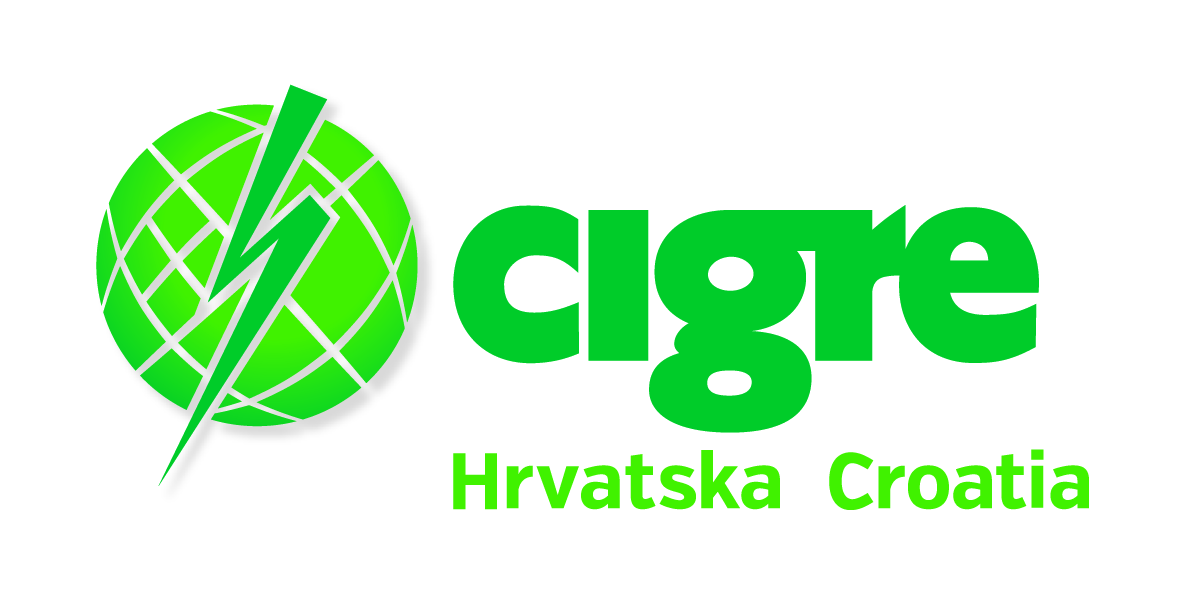 Ime Prezime autora 1						Ime Prezime autora 2Poduzeće/institucija						Poduzeće/institucijaE- adresa autora 1						E-adresa autora 2Ime Prezime autora 3Poduzeće/institucijaE-adresa autora 3UPUTE AUTORIMA ZA TEHNIČKU PRIPREMU REFERATASAŽETAKSvrha ovih uputa “Uputa autorima ...“ je da autori napišu ujednačene referate sa svim potrebnim dijelovima: sažetak, ključne riječi, uvod, razrađena tema, slike, zaključci, literatura i druge pojedinosti.Vizualni izgled svih referata također treba biti ujednačen. Zbog toga treba obratiti pozornost na vrstu pisma, veličinu slova, razmake između naslova poglavlja i potpoglavlja, širinu i visinu teksta na stranici i druge detalje. Koristite navedeni tekst kao predložak za Vaš referat.Ključne riječi: referat, upute autorima, ogledni primjerakAUTHORS' INSTRUCTIONS FOR TECHNICAL PREPARATION OF THE PAPERABSTRACTThe purpose of these “Authors' instructions…” is to have the authors prepare their papers on a uniform basis with all the necessary sections: summary, key words, introduction, theme elaboration, figures, conclusions, references and other details.Visually, papers should be as uniform as possible. Attention should therefore be paid to font type and size, spacing between sections and subsections, page margins, width and height of the text on the page and other details. Use this text as a template for your paper.Key words: paper, authors' instructions, referent paperREFERATIteksttekstteksttekstteksttekstPredaja referataReferati se predaju na konferencijskom sustavu EasyChair, gdje su prijavljeni, u Word (.docx) i Acrobat (.pdf) formatu (https://easychair.org/conferences/?conf=hrocigre2024). Autor može predati noviju verziju referata za recenziju do datuma određenog za predaju. Zadnja dostavljena verzija će se recenzirati. Referat treba obuhvaćati: ime(na) i prezime(na) autor(a), naziv poduzeća ili institucije gdje je(su) zaposlen(i) i e-adresu(e). Naslov referata, sažetak (ne više od 900 znakova) i ključne riječi napisati najprije na hrvatskom, zatim i na engleskom jeziku. Iza toga slijedi uvod, tekst referata, zaključak i popis korištene literature. Opseg referata je najviše 10 stranica (format A4), uključujući slike, grafikone, tablice i ostale dijelove referata.Autori trebaju osobno prezentirati svoje radove na Savjetovanju. U slučaju neprisustvovanja niti jednog od autora referat se neće prezentirati niti će se o njemu voditi diskusija. Za izradu i održavanje prezentacije izdat će se posebna uputa.	Naziv datoteke (file) referata, uskladiti s brojem teme i brojem prijave referata (npr. Tema 1 i broj prijave referata 17, naziv datoteke je T1_R17.xxx).1.2.	Prihvaćanje referata	Referati čiji je sažetak prihvaćen podliježu recenziji. Prihvaćeni referati bit će objavljeni na odgovarajućem magnetskom mediju za pohranu podataka registriranom s CIP i ISBN-brojem.UPUTE ZA PISANJE2.1.	Općenito	Referati će biti objavljeni u obliku u kakvom ih autori predaju te će izgled i sve eventualne pogreške biti reproducirane. Stoga je potrebno da se autori točno pridržavaju ovih “Uputa autorima…“ i referate pišu ujednačeno po obliku i u jednakom formatu.	Tekst se piše na računalu pismom Times New Roman, 11 točaka, normal. Razmak između redaka u tekstu treba biti jednostruki (standardni). Preporučeni program: MS Office Word. Širina teksta je 16,5 cm, a visina 24,5 cm. Na prvoj stranici visina teksta je 21,5 cm. Udaljenost teksta od lijevog i desnog ruba papira je 2,25 cm, a od gornjeg i donjeg 2,6 cm.	Naslovnu i ostale stranice prepisati tako da po veličini, proredu i smještaju na stranici potpuno odgovaraju obliku pisanja ovih “Uputa autorima…“, koje su ujedno ogledni primjerak.Prva – naslovna stranicaUokvireni tekst u zaglavlju (broj referata u zborniku) ne popunjavaju autori.	Započinje imenima autora (naziv savjetovanja i logo HRO CIGRÉ mora biti otisnut na vrhu naslovne stranice kao što je u ovom predlošku) na udaljenosti 5,5 cm od gornjeg ruba papira.	Ime i prezime autora, naziv poduzeća / institucije, e-adresu, naslove i podnaslove referata i tekst napisati tako da stranica po obliku odgovara ovim “Uputama autorima…“. Kada ima više autora iz istog poduzeća / institucije, najprije treba napisati imena autora, zatim e-adrese u retku ispod i na kraju, u sljedećem retku, napisati naziv poduzeća / institucije samo jednom za sve autore. U slučaju više autora iz različitih poduzeća/institucija, najprije treba napisati ime autora, zatim naziv poduzeća/instituciju u retku ispod i zatim e-adresu u retku ispod i to za svakog autora posebno.	Autor koji želi napomenuti da su stavovi izneseni u referatu osobni stavovi autora, koji se nužno ne podudaraju sa službenim stavovima poduzeća / institucije u kojoj je autor zaposlen, mogu koristiti tekst uvodne napomene naveden u fusnoti.NASLOV REFERATAnapisati velikim tiskanim slovima (verzal) 12 točaka, masno. Ne podcrtavati. Naslov centrirati.	Riječ SAŽETAK / ABSTRACT napisati uvučeno 1,25 cm, velikim tiskanim slovima (verzal), 11 točaka, masno, bez podcrtavanja. Prvi redak teksta sažetka i novih odlomaka započeti pisati uvučeno 1,25 cm. Ostale redove pisati bez uvlačenja teksta. Pismo 11 točaka, normal.	Ključne riječi / Key words napisati iza sažetka / abstract-a.	Naslov, sažetak i ključne riječi na engleskom napisati prema uputama za hrvatski jezik.	UVOD započeti pisati na prvoj stranici – naslovnoj stranici samo ako ispod riječi UVOD stanu još najmanje 3 retka teksta.Druga i sljedeće stranice	NASLOVE POGLAVLJA pisati velikim, a podnaslove malim slovima. Pismo 11 točaka, masno. Ne podcrtavati.	Brojčane oznake poglavlja pisati uz lijevu marginu, a naslove i podnaslove uvučene 1,25 cm.	Novi odlomak (alineju) istaknuti uvlačenjem prvog retka za 1,25 cm.	Redni broj stranice napisati u margini, ispod teksta desno na 1,67 cm od donjeg ruba papira.	Razmaci u tekstu	Između imena autora i naslova referata ostaviti 3 slobodna retka. U slučaju dva ili više autora, potrebno je imena drugih autora pisati u dva stupca (vidjeti naslovnu stranicu ovih Uputa).	Između naslova referata i naslova sažetka ostaviti 2 slobodna retka.	Ispred naslova poglavlja (1.) ostavljaju se dva slobodna retka, a iza jedan slobodan redak.	Ispred i iza podnaslova drugog stupnja (1.1.) ostavlja se jedan slobodan redak.	Ispred podnaslova trećeg stupnja (1.1.1.) ostavlja se jedan slobodan redak, a iza nijedan.	Naslov i podnaslovNaslove poglavlja i podnaslove stupnjevati po decimalnoj klasifikaciji, npr.:1.	NASLOV POGLAVLJA1.1.	Naslov drugog stupnja poglavlja1.1.1.	Naslov trećeg stupnja poglavlja2.3.	Formule, oznake veličina, znakovi mjernih jedinicaFormule trebaju biti napisane pomoću grafičke uredničke formule i trebaju biti postavljene u središte stranice, smještene unutar odgovarajućeg teksta, a u nastavku snabdjevene opisom veličina koje se javljaju u formuli, ako nisu već naprijed definirane. Svaka se formula treba identificirati brojem upisanim na istoj liniji teksta uz desni rub teksta, kao primjerice formula (1):gdje su: Θ – nadtemperatura tijela u trenutku t, Θm – maksimalna nadtemperatura, T – toplinska vremenska konstanta tijela.Uspravnim znakovima pišu se:− posebni brojevi: 0, 1, –3,14159…, 10–3, 8760, … (i onda kada je okolni tekst u kurzivu)− znakovi mjernih jedinica: m, kg, A, W, var, … (i onda kada je okolni tekst u kurzivu), odvojeno od brojčane vrijednosti neprekidivim razmakom: 12 m, 450 kg, 0,03 μs, 24 kA, 1500 var− znakovi decimalnih predmetaka pišu se uspravnim slovima: od predmetka 'k' malim slovima (kilo, 103, npr. km), od predmetka 'M' velikim slovima (mega, 106, npr. MW); paziti na razlikovanje znaka 'd' (deci, 10-1) od znaka da (deka, 101) te znaka 'm' (mili, 10–3) od znaka 'M' (mega, 106)− znakovi decimalnih predmetaka koji se pišu malim slovima ostaju napisani malim uspravnim slovima, neovisno o tome što se eventualno nalaze između verzala (velikih slova) i/ili kurzivom ispisanog teksta, primjerice: MREŽA 400 kV U SLAVONIJIIznimno, uspravnim malim slovima pišu se:− jedinice jalove snage (var) i dopuštene jedinice tlaka (bar), koje se uvijek pišu u nominativu jednine − indeksi, ako su posebni brojevi ili ako su znakovi ili kratice koje pobliže označavaju veličinu: U12, I2, φ3,... odnosno Umaks, Ik, Pav, X0, Xd, Xi,, ...− eksponenti, ako su posebni brojevi: m2, U2, 106, …− znakovi jednakosti, zbrajanja, oduzimanja, množenja, zagrada i korjenovanja: =, ≤, ≈, +, –, ±, ×, ( ), [ ], { }, √− Ludolfov broj (π), baza prirodnog logaritma (e) te imaginarna jedinica (i ili j)− kratice matematskih funkcija: sin, arccos, ln, ∆, ...− znakovi sume (∑) i produkta (∏), bez razmaka između općeg broja i znaka− znakovi postotka (%) i promila (‰), s neprekidivim razmakom između posebnog broja i znaka  − znak diferencijalnog kvocijenta dΦ/dt i parcijalnog deriviranja ∂i/∂t.− znak integrala (kao i znak diferencijala uz podintegralnu funkciju): y = ∫x3 dxKosim znakovima (kurzivom, Italic) pišu se:− znakovi fizikalnih veličina: ℓ,φ, m, U, I, Q, …(i onda kada je okolni tekst u uspravnom pismu)− znakovi općih brojeva: a, b, m, n, k, i, j,… − indeksi, ako su varijable ili opći brojevi: Uij, In, ... tu su i = i-to čvorište, j = j-to čvorište, n = n-ta grana− eksponenti, ako su varijable ili opći brojevi: mk, Un, 10k… tu su k i n opći brojevi− znakovi matematskih funkcija f(x), φ(t), ...Dodatne napomene:− decimalna točka nije dopuštena− predznaci +, –, ± ispred brojki pišu se bez razmaka od brojki− u primjeru a + jb = 2,5 – j0,75 su a i b opći, a 2,5 i –0,75 posebni brojevi, dakle konkretne vrijednosti općih brojeva a i b− znakovi mjernih jedinica pišu se odvojeno od brojčane vrijednosti, s neprekidivim razmakom (<Ctrl>+<Shift>+<Space>) kako bi napisana brojka i mjerna jedinica bile u istom retku.− znakovi složenih mjernih jedinica se pišu bez razmaka između znakova od kojih se tvore, u primjeru kilovatsata i vatsekunde:1 kWh = 3600 kWs = 3,6 MJ− mjerni broj i mjerna jedinica pišu se odvojeno; znak Celzijevog stupnja piše se odvojeno od brojke (–25 ºC), a kutnog stupnja uz brojku (45º).2.4.	Formati slika i tablicaIzmeđu slika, dijagrama i tablica mora biti uspostavljena jednoznačna korespondencija s oznakama fizikalnih veličina u tekstu, odnosno formulama. Istim znakom moraju se imenovati iste fizikalne veličine konzistentno u cijelome radu.Slike i tablice trebaju biti postavljene unutar odgovarajućeg teksta, centrirano po širini stranice. Slike se mogu izraditi nekim od grafičkih programa (Corel, Visio, AutoCAD i slično), preuzeti iz drugih programa (npr. Excel dijagrami) ili skenirati (rezolucija minimalno 300 dpi).	Crteži, fotografije, dijagrami i tablice numeriraju se od 1. dalje arapskim brojevima. Brojeve i nazive slika pisati ispod slika, npr.: “Sl. 1.: Shema hrvatskog elektroenergetskog sustava“.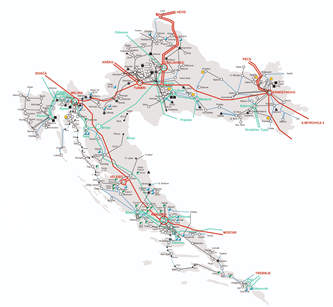 Sl. 1.: Shema hrvatskog elektroenergetskog sustava	Pod slikama se podrazumijevaju crteži, sheme, fotografije, dijagrami te drugo. Slike se ne smiju posebno stavljati u dodatne okvire. 	Brojeve i nazive tablica pisati iznad tablice, npr. “Tablica 1. Parametri modela turbinske regulacije agregata“. Uz vrijednosti navesti dimenzije.Tablica 1. Parametri modela turbinske regulacije agregata	Nazivi slika i tablica trebaju biti centrirani ispod slike, odnosno iznad tablice.	Na dijagramima treba izbjegavati žutu boju, a u tablicama zasjenjenje pojedinih ćelija.	Fotografije trebaju biti kvalitetne, oštre i dovoljno kontrastne.	Potrebno je ujednačiti fontove oznaka u tekstu, tablicama, na slikama i formulama.2.5.	Literatura	Citiranje literature je važno za svakog čitatelja referata, stoga citiranje treba biti kompletno i točno. Literatura se navodi u tekstu u uglatim zagradama, npr. [1] ili nabrajanje [1], [2] ili [1-3], odnosno može se rečenica završiti s literaturom [3]. Uredništvo neće posebno provjeravati citiranu literaturu, ali krivi navodi ili nekompletna literatura mogu dovesti u zabunu čitatelje, recenzente odnosno diskutante.	VAŽNA NAPOMENAMolimo Vas da se pridržavate svih gore navedenih uputa radi brže i kvalitetnije obrade i tiska.Predlažemo Vam da koristite navedeni tekst kao predložak za Vaš referat.	ZAKLJUČAK	Zahvaljujemo na suradnji i doprinosu u radu Simpozija.	LITERATURANaslov knjige i naziv časopisa piše se kurzivom. Naslovi referata i članaka pišu se uspravno.I1. Prezime1, I2. Prezime2: Naslov knjige, Publikacija, Izdavačka kuća, mjesto, država, mjesec, godina.I1. Prezime1, I2. Prezime2: Naslov referata, Konferencija, Zbornik radova, mjesto, država, mjesec godina, stranice od-do ili broj referataI1. Prezime1, I2. Prezime2: Naslov članka, Naziv časopisa, broj časopisa, mjesec, godina, stranice od-dodostupno na poveznici: http://www.hro-cigre.hr(1)ParametarOznakaVrijednostvremenska konstanta regulatoraTr (>0)6,400 svremenska konstanta filteraTf (>0)0,050 skonstanta pojačanja turbineAT1,090